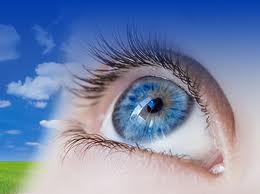 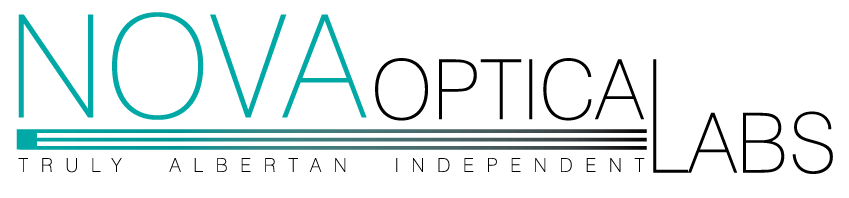 INTRODUCINGNOVA FOCUS- S  &  FOCUS- H  FREE FORM LENSESThanks to the recent advances in digital lens processing, you can now offer your patients levels of optical performance that were previously unavailable using conventional technology. NOVA OPTICAL's internal free-form progressive lens designs are at the cutting edge of ophthalmic lens design, raising free-form digital lens technology to a higher level, with NOVA DIGITAL FOCUS- S & FOCUS- H internal free-form lenses. For the highest level of optical performance, Nova Digital FOCUS- S & FOCUS- H lenses introduce advanced aspheric compensation (AAC) into the intermediate and near visual zones. AAC optimizes the optical performance of the lens in the as-worn position, taking into account eye rotation in relation to the visual and optical axis of the lens. AAC reduces the aberrations caused by varying vertex distance, while compensating for pantoscopic tilt as the eyes converge from the fitting cross through the reading area. This is a tremendous benefit to patients with difficult prescriptions. Nova Digital FOCUS- S uses a softer design that is ideal for the active first time PAL wearer who needs a wide intermediate area. It is the correct choices for low to medium add powers (IE: +.50 to +1.75) and has a variable corridor with three corridor lengths 11mm, 13mm and 15mm, with  a min. fitting ht. of 15 mm.Nova Digital FOCUS- H also has a variable corridor with three corridor lengths 11mm, 13mm and 15mm with a min. fitting ht. of 15 mm and uses a hard design that desirable in frames with a narrow B measurement. It provides a wide distance and extra wide near vision area. It is suited to seasoned wearers with difficult prescriptions or medium to high add powers (IE: +2.00 to + 3.50).Benefits  Eliminates Distortion - NOVA OPTICALS FOCUS design is one of the first to use a perfect sphere on the front surface of the lens. This elegantly simple, but complex step eliminates the magnification factors that cause virtually all of the swim and sway distortion found in conventional progressive addition lenses. Wearers experience stable, smooth vision throughout the lens, with no annoying distortion.Wider Fields of View - Advanced software guides the machines used to create a free-form lens. Nova Optical’s software calculates the curves required, taking into account the entire prescription--sphere, cylinder, axis, add power and prism--and creates a "three-dimensional" map which is then processed onto the back surface of the lens.Advanced aspheric compensation in Nova Digital Focus lenses results in an intermediate zone that is up to 35% wider than conventional lenses. Nova Digital FOCUS-S & FOCUS- H lenses provides excellent distance vision and a wide usable corridor that is ideal for tasks such as computer use.
Uncut Price Per Pair                                                                      Hard Coat                  Super hydrophobic A/R1.50 CR-39                                                                                   $158.00                            $176.001.50 TRANSITION GREY/BROWN                                                    $205.00                            $223.001.50 POLARIZED GREY/BROWN                                                      $220.00                            $238.001.50 TRANS XT (G)                                                                        $230.00                            $248.00     1.53 TRIVEX                                                                                  $182.00                            $200.001.53 TRIVEX TRANSITION GREY/BROWN                                         $238.00                            $256.001.53 TRIVEX XTRATIVE GREY                                                          $279.00                            $297.001.58 QUATREX                                                                               $182.00                            $200.00                               1.59 POLYCARBONATE                                                                    $165.00                            $183.001.59 POLY TRANSITION GREY/BROWN                                             $221.00                            $239.001.59 POLY POLARIZED GREY/BROWN                                               $240.00                            $258.001.59 XTRACTIVE GREY                                                                    $257.00                            $275.001.60 HIGH INDEX                                                                           $197.00                            $215.001.60 TRANSITION GREY/BROWN                                                      $262.00                           $280.001.60 POLARIZED GREY/BROWN                                                        $284.00                           $302.001.67 HIGH INDEX                                                                           $216.00                            $234.001.67 TRANSITION GREY/BROWN                                                      $268.00                           $286.001.67 XTRACTIVE GREY                                                                    $286.00                            $304.001.67 POLARIZED GREY/BROWN                                                        $302.00                           $320.001.74 HIGH INDEX                                                                            $287.00                           $305.00 1.74 TRANSITION GREY/ BROWN                                                    $368.00                           $386.00Nova Optical labs is Proud to be a Canadian Company, supporting the Canadian economyCalgary                                                                   Red Deer                                              Lethbridge403-272-2007                                                        403-346-0999                                          403-329-0041#120-2730-3rd Ave NE                                           5920 – 50th Ave.                                      Bsmt 503-7th Street South